МУ «УПРАВЛЕНИЕ  ОБРАЗОВАНИЯАДМИНИСТРАЦИИ КРАСНОЯРУЖСКОГО РАЙОНА»ПРИКАЗ«  8 »   декабря   2017 г.						                     № 673О проведении межведомственнойпрофилактической операции «Каникулы»в образовательных учреждениях Краснояружского района На основании плана работы МУ «Управление образования администрации Краснояружского района», с целью организованной деятельности работы образовательных учреждений в период зимних школьных каникул, постановления главы администрации Краснояружского района № 211 от 9 декабря 2011 года «О проведении в Краснояружском районе  межведомственной профилактической операции «Каникулы»приказываю:Утвердить план проведения районных мероприятий в период школьных зимних каникул (Приложение №1)Руководителям образовательных учреждений:. Своевременно провести организованное окончание учебной четверти, спланировать мероприятия новогодних утренников в период с 27 по 29 декабря.. При планировании зимних школьных каникул включить следующие мероприятия:экскурсионные поездки по Краснояружскому району, Белгородской области (при благоприятных погодных условиях);спортивные мероприятия на свежем воздухе;межшкольные спортивные соревнования;. Обеспечить участие школьников, родителей, коллективов образовательных учреждений в мероприятиях, согласно утвержденному плану (Приложение 1).. Обеспечить выполнение планов индивидуально-профилактической работы с детьми, состоящими на различных видах профилактического учета. Информацию по итогам реализации мероприятий индивидуально-профилактической работы с данной категорией детей предоставлять ежедневно до 9.00 Пенской Л.И., начальнику отдела по организации деятельности КДН и ЗП (penskaya@ky.belregion.ru).. Организовать участие детей в спортивных, культурно-досуговых мероприятиях, предлагаемых социальными партнерами (Приложение 2).2.5. Обеспечить рабочее состояние транспортных средств для организации выезда на запланированные мероприятия.2.6. Создать условия для выполнения плана школьных мероприятий.2.7. Организовать дежурство в образовательных учреждениях с учетом запланированных мероприятий (ответственный дежурный должен владеть и управлять ситуацией в школе в течение дня);2.8. Организовать ежедневную работу спортивных залов с 17.00 до 20.00 для школьников, с 20.00 до 21.00 – для населения;2.9. Разместить планы проведения каникул на школьных сайтах и в вестибюлях школ до 20 декабря 2017 года;2.10. Подготовить анализ работы ОУ в период зимних каникул, предоставить аналитический, статистический и фото отчет к 10.01.18 года.3.  Руководителям произвести оплату труда в выходные и праздничные дни в соответствии  со ст. 153 Трудового Кодекса РФ.4. Контроль за исполнением данного приказа оставляю за собой.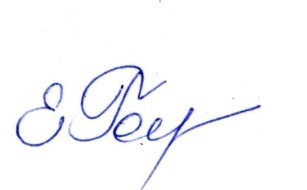 Начальник МУ «Управление образования 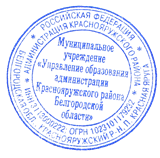 администрации Краснояружского района»                                Е.ГоловенкоПриложение 1План МУ «Управление образования администрации Краснояружского района»  мероприятий в период зимних каникул 2017-2018 учебного годаДата и времяНазвание мероприятияУчастникиМесто проведения Ответственные30.12.17 1100 Елка Главыучащиеся ОУЦентр культурного развитияХаустова С.А.Болгова Л.П.02.01.18 11001130 Семейный День здоровья в бассейнеМини-спартакиадаДети и родители МОУ «Краснояружская СОШ №2»Учащиеся ОУБассейны МУ ФОК «Краснояружский»МОУ «Краснояружская СОШ №2»Желудченко Е. Н.Руденко С. А.Кириченко А. Н.03.01.181100 1200Семейный День здоровья в бассейнеПедагогический день здоровьяДети и родители МОУ «Графовская СОШ»,  МОУ «Репяховская ООШ», МОУ «Колотиловская ООШ», МОУ «Вязовская СОШ».Работники ОУБассейны МУ ФОК «Краснояружский»МУ ФОК «Краснояружский»Желудченко Е. Н.Руководители ОУИгнатюк Е.В.Кириченко А. Н.Руководители образовательных учреждений района04.01.20171100Театрализованное представление для детей «Золушка»Дети дошкольного возраста и школьникиЦентр культурного развитияРуководители образовательных учреждений района05.01.181100830«Единый День здоровья на территории населенного пункта»Учителя, родители, учащиеся, жители села (поселка)Образовательные учреждения районаГлавы сельских поселений (по согласованию),руководители образовательных учреждений района05.01.181100830Елка Губернатораучащиеся ОУДрамтеатр г. БелгородХаустова С.А.08.01.1811001100Семейный День здоровья в бассейнеРайонные соревнования по волейболуДети и родители МОУ «Илек-Пеньковская СОШ»,  МОУ «Теребренская ООШ», МОУ «Сергиевская СОШ», МОУ «Степнянская ООШ».Юноши средних школБассейны МУ ФОК «Краснояружский»МОУ «Краснояружская СОШ №2»Желудченко Е. Н.Руководители ОУКириченко А. Н.Руководители ОУ09.01.181100Школа активаАктивисты детских общественных организацийМБУ ДО «Краснояружский Центр дополнительного образования»Болгова Л.П.